Nom : ........................................................................  Prénom :.............................. Adresse.................................................................................................................................... ................................................................................................................................................. Adresse Mail : ............................................................Nom : ........................................................................  Prénom :.............................. Lien avec l’enfant : ..............................Adresse.................................................................................................................................... ................................................................................................................................................. Adresse Mail : ............................................................En cas de maladie ou d’accident de l’élève survenant pendant le cours, j’autorise l’enseignant à prendre toutes mesures d’urgence. La famille sera immédiatement informéeEventuellement, renseignements complémentaires  d’ordre médical :.....................................................................................................................................................................................................................................................................................................................Date :						Signature des parents et responsable légalRèglement de la cotisation :	Chèque	EspèceASSOCIATION AVECCRèglement des cours Année scolaire 2018 / 2019Fiche d’inscriptionEnfants 2018-2019ASSOCIATION  VIVRE ENSEMBLE NOS CULTURES A COIGNIERES ( A.V.E.C.C )Rue des Marchands - 78310 Coignières Tél : 06 58 25 30 56 / 06 17 86 25 26
E-mail :avecc78@gmail.comType de cours :□ Cours d’Arabe – Samedi  (150€/an)□Eveil - Dimanche (30€/an)□Nourania / Assises - Dimanche (130€/an)Enfant(s)Enfant(s)Enfant(s)Nom :.............................................Prénom :........................................Age :………………………Sexe :            M            FNiveau scolaire (CP, CE…)  : ......................................Niveau :DébutantFaux DébutantAvancé2ème enfantPrénom :.........................................Age :………………………Sexe :            M            FNiveau scolaire (CP, CE…)  : ......................................Niveau :Débutant Faux DébutantAvancé3ème enfantPrénom :..........................................Age :………………………Sexe :            M            FNiveau scolaire (CP, CE…) : ......................................Niveau :Débutant Faux Débutant Avancé3ème enfantPrénom :..........................................Age :………………………Sexe :            M            FNiveau scolaire (CP, CE…) : ......................................Niveau :Débutant Faux Débutant AvancéResponsables LégauxResponsables LégauxResponsables LégauxTél domicile : Tél portableAutre Responsable LégalTél domicile : Tél portable       Sachant qu'une fréquentation régulière des  cours favorise l'apprentissage et le développement  de la personnalité de l'enfant, l'admission à ces cours  implique l'engagement, pour les personnes responsables, à respecter les règles et les conditions ci-dessous : Remplir le formulaire d'inscription.Payer la cotisation soit par chèque (possibilité en plusieurs fois), soit en espèce (en une seule fois). Veuillez prévenir le Bureau en cas de difficulté financière. Les  chèques seront encaissés à partir du mois de Janvier, les parents et responsables se doivent de prévoir les provisions nécessaires de leur chèque.Etant donné que le nombre d'enfants par groupe est limité à 15, en cas de non-paiement de la cotisation, l'enfant perdra sa place et sera remplacé par un autre figurant sur la liste d'attente.L'accueil des élèves a lieu cinq minutes avant le début des cours. . A la fin de chaque séance, les enfants sont remis à leurs parents ou à toute personne nommément désignée par écrit (fiche d’inscription). Les enfants ne sont pas autorisés à quitter seuls la salle de cours sauf autorisation écrite des parents,  A défaut d'une fréquentation régulière (trois absences non justifiées), l'enfant sera désinscrit et remplacé par un autre- enfant dans la liste d'attente. Les parents doivent s'assurer de la propreté et de l'hygiène de leurs enfants avant chaque cours. Si l'enfant est malade, il devra rester à la maison, il ne sera pas admis au cours. En cas d'absence ou de retard, les parents ou responsables de l'enfant doivent le signaler à l'enseignant dans les plus brefs délais. Pour un meilleur apprentissage et une plus grande efficacité merci d'assurer un suivi régulier de vos enfants à la maison. La cotisation comprend l'Adhésion à l'Association A.V.E.C.C (20€) pour les parents ou responsables indiqués sur la feuille d’inscription.J’autorise l’association AVECC à filmer ou prendre en photo mes enfants inscrits pour des motifs pédagogiques et/ou éducatifs.L’âge minimum de l’inscription d’un enfant est 6 Ans pour les cours de Nourania / Assises et d’Eveil, et de 7 Ans pour les cours d’Arabe.Je soussigné(e),…………………………………………………………………… atteste avoir lu ce règlement et m'engage à le respecter.Date et signature des parents ou du responsable légal :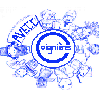 